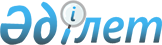 О предоставлении подъемного пособия и социальной поддержки специалистам в области здравоохранения, образования, социального обеспечения, культуры, спорта и агропромышленного комплекса, прибывшим для работы и проживания в сельские населенные пункты района в 2014 году
					
			Утративший силу
			
			
		
					Решение маслихата Шалкарского района Актюбинской области от 24 февраля 2014 года № 134. Зарегистрировано Департаментом юстиции Актюбинской области 12 марта 2014 года № 3804. Утратило силу решением маслихата Шалкарского района Актюбинской области от 24 декабря 2014 года № 188      Ескерту. Утратило силу решением маслихата Шалкарского района Актюбинской области от 24.12.2014 № 188.

      Примечание РЦПИ.

      В тексте документа сохранена пунктуация и орфография оригинала.

      В соответствии со  статьей 6 Закона Республики Казахстан от 23 января 2001 года № 148 "О местном государственном управлении и самоуправлении в Республике Казахстан",  Законом Республики Казахстан от 08 июля 2005 года № 66 "О государственном регулировании развития агропромышленного комплекса и сельских территорий",  постановлением Правительства Республики Казахстан от 18 февраля 2009 года № 183 "Об утверждении размеров и Правил предоставления мер социальной поддержки специалистам здравоохранения, образования,социального обеспечения, культуры, спорта и ветеринарии, прибывшим для работы и проживания в сельские населенные пункты", Шалкарский районный маслихат РЕШИЛ:

      1. Предоставить специалистам в области здравоохранения, образования, социального обеспечения, культуры, спорта и агропромышленного комплекса, прибывшим для работы и проживания в сельские населенные пункты Шалкарского района в 2014 году:

      1) подъемное пособие в сумме, равной семидесятикратному месячному расчетному показателю;

      2) бюджетный кредит для приобретения или строительства жилья в сумме, не превышающей одну тысячу пятисоткратного размера месячного расчетного показателя.

      2. Признать утратившим силу  решения районного маслихата от 2 августа 2013 года № 96 "О предоставлении мер социальной поддержки специалистам здравоохранения, образования, социального обеспечения, культуры, спорта и ветеринарии, прибывшим для работы и проживания в сельские населенные пункты района в 2013 году" (зарегистрированное в Реестре государственной регистрации нормативных правовых актов за № 3637, опубликованное от 29 августа 2013 года в газете "Шалкар" за № 35-36 (8298)

      3. Настоящее решение вводится в действие по истечении десяти календарных дней после дня его первого официального опубликования.


					© 2012. РГП на ПХВ «Институт законодательства и правовой информации Республики Казахстан» Министерства юстиции Республики Казахстан
				
      Председатель сессии 
районного маслихата, секретарь
районного маслихата: 

С. Тулемисов
